Реквізити навчальної дисципліниПрограма навчальної дисципліниОпис курсу, цілі і завдання, результати навчанняКурсова робота виконується з метою закріплення, поглиблення та узагальнення знань, отриманих студентами під час навчання, і застосування їх для комплексного вирішення конкретного професійного завдання. Написання та захист курсової роботи є важливим підготовчим етапом до виконання наступного, більш складного завдання – виконання бакалаврських та магістерських робіт. Курсова робота з методологій та технологій розроблення програмного забезпечення є обов’язковою складовою освітньо-професійної програми «Інженерія програмного забезпечення комп’ютерних систем» для здобуття ступеня бакалавра. Під час вивчення даної дисципліни студенти отримають практичні навички розроблення програмного забезпечення.Метою курсової роботи є систематизація, закріплення та поглиблення теоретичних і практичних знань, отриманих під час вивчення дисципліни «Методології і технології розроблення програмного забезпечення», формування навичок застосування цих знань під час вирішення конкретних практичних завдань з предмету область інформатики.Предметом вивчення дисципліни є:теоретичні та практичні засади розроблення та підтримки програмних продуктів;методи та засоби взаємодії між розробниками при розробці програмного забезпечення;методи тестування програмного забезпечення;методи неперервної інтеграції;принципи побудови архітектури програмного забезпечення;способи доставки та розгортання програмного забезпечення.Згідно з вимогами ОПП  здобувачі в результаті вивчення модуля  “Методології та технології розроблення програмного забезпечення. Курсова робота” мають продемонструвати такі компетентності та програмні результати навчання:вміння аналізувати предметні області, формувати, класифікувати вимоги до програмного забезпечення;;уміння проектувати архітектуру програмного забезпечення, моделювати процеси функціонування окремих підсистем і модулів;можливість забезпечення якості програмного забезпечення;здатність розробляти та підтримувати програмні продукти;вміти застосовувати методи та технології розроблення програмних продуктів;здатність розробляти програмне забезпечення з використанням концепцій інформаційної безпеки.За результатами вивчення навчальної дисципліни “Методології та технології розроблення програмного забезпечення. Курсова робота” мають бути отримані такі знання:концептуальні та теоретичні знання у сфері інженерії програмного забезпечення;можливість забезпечення якості програмного забезпечення;методологічні знання в плані застосування сучасних методів та технології для розроблення програмного забезпечення.Уміння, які мають бути отримані у рамках вивчення навчальної дисципліни “Методології та технології розроблення програмного забезпечення”:реалізація у вигляді програми одного або кількох взаємопов'язаних алгоритмів, щорозв'язують задану прикладну задачу;набуття практичних навичок розроблення програмного забезпечення;використовувати підходи адаптації програмного забезпечення до змін;застосовувати сучасні інструменти для тестування програмного забезпечення;Таке поєднання загальних та спеціальних компетентностей, теоретичних та практичних знань, умінь та здатностей сприяє підвищенню професійного рівня здобувачів ступеня бакалавр задля здійснення ними ефективної діяльності в сфері розроблення програмних продуктів.Пререквізити та постреквізити дисципліни (місце в структурно-логічній схемі навчання за відповідною освітньою програмою)Необхідні дисципліни: “Алгоритми та методи обчислень”, “Бази даних”, .”Основи програмування”, “Методології та технології розроблення програмного забезпечення”Структура кредитного модуля Курсова робота є індивідуальним завданням з дисципліни «Методології та технології розроблення програмного забезпечення» і готується до захисту в заключному періоді теоретичної підготовки. Курсова робота має бути підготовлена до захисту у встановлений викладачем термін. До захисту курсової роботи подається пояснювальна записка.Пояснювальна записка включає такі складові частини: титульний аркуш, завдання курсової роботи, зміст, який включає назви всіх розділів і пунктів із зазначенням номерів сторінок, вступ, у якому вказується мета і завдання курсової роботи; теоретична частина, в якій викладаються теоретичні відомості з теми роботи; практична реалізація на мові програмування. У кінці пояснювальної записки наводиться висновок за результатами роботи.Навчальні матеріали та ресурсиSoftware Engineering at Google by Titus Winters, Tom Manshreck, Hyrum Wright. URL: https://abseil.io/resources/swe-bookBuilding Secure and Reliable Systems by Heather Adkins, Betsy Beyer, Paul Blankinship, Ana Oprea, Piotr Lewandowski, Adam Stubblefield. URL: https://sre.google/static/pdf/building_secure_and_reliable_systems.pdfAmbler, S. (2002) Agile Modeling: Effective Practices for Extreme Programming and the Unified Process, NewYork, John Wiley & Sons.Christopher Fox (2006) Introduction to Software Engineering Design. Addison WesleyПолітика та контрольПолітика навчальної дисципліни (освітнього компонента)Під час занять з навчальної дисципліни студенти повинні дотримуватись певних дисциплінарних правил: не допускаються сторонні розмови або інший шум, що заважає проведенню занять;не допускається користування мобільними телефонами та іншими технічними засобами без дозволу викладача. Курсова робота здається (захищається) персонально з перевіркою отриманих практичних результатів та теоретичних знань, необхідних для виконання таких робіт. Перевірка практичних результатів включає перевірку коду та виконання тестових завдань.Види контролю та рейтингова система оцінювання результатів навчання (РСО)Семестровий контроль: залікДопуск здобувача вищої освіти до захисту курсової роботи здійснює науковий керівник.Критерії допуску:наявність електронної версії текстової частини курсової роботи у форматі .doc, .docx , .pdf або .odt розроблений відповідно до вимог;наявність електронної версії робочої розроблення програмного забезпечення (відповідно до поставленого в роботі завдання), представленого у вигляді інсталятора для однієї або кількох поширених сучасних операційних систем;наявний зброшурований друкований примірник текстової частини курсової роботи,оформлений відповідно до вимог, завірених науковим керівником;відповідність змісту текстової частини темі курсової роботи;наявність у додатках текстової частини курсової роботи технічного завдання та інструкції користувача щодо користування програмною розробкою;дотримання академічної доброчесності під час написання курсової роботи, відповідно до нормативних документів.Захист курсової роботи включає короткий виступ студента з доповіддю, його відповіді на запитання членів комісії. Презентація студента відображає актуальність теми, завдання курсової роботи, її основні результати та демонстрацію програмного продукту. Студент повинен продемонструвати вміння відповідати на питання з предметної галузі курсової роботи, вести наукову дискусію.Після закінчення процедури захисту комісія виносить остаточну загальну оцінку за курсову роботу.Таблиця 1 — Відповідність рейтингових балів оцінкам за університетською шкалоюРобочу програму навчальної дисципліни (силабус):Склав асистент кафедри обчислювальної техніки, Ковальчук О. М.Ухвалено кафедрою  обчислювальної техніки (протокол № 13 від 10.05.2023)Погоджено методичною комісією факультету (протокол № 11 від 29.06.2023)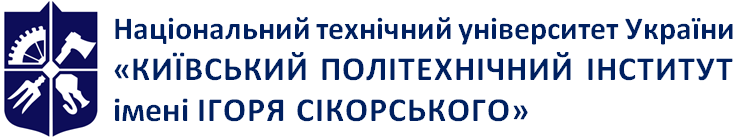 Кафедра обчислювальної технікиМетодології і технології розроблення програмного забезпечення. Курсова роботаРобоча програма навчальної дисципліни (Силабус)Методології і технології розроблення програмного забезпечення. Курсова роботаРобоча програма навчальної дисципліни (Силабус)Методології і технології розроблення програмного забезпечення. Курсова роботаРобоча програма навчальної дисципліни (Силабус)Рівень вищої освітиПерший (бакалаврський)Галузь знань12 Інформаційні технологіїСпеціальність121 Інженерія програмного забезпеченняОсвітня програмаІнженерія програмного забезпечення комп’ютерних систем, Комп’ютерні системи та мережіСтатус дисципліниНормативнаФорма навчанняочна(денна)Рік підготовки, семестр2 курс, весняний семестрОбсяг дисципліни1  кредитСеместровий контроль/ контрольні заходиЗалікРозклад занятьhttps://roz.kpi.ua/Мова викладанняУкраїнськаІнформація про 
керівника курсу / викладачівКовальчук Олександр Миронович, kovalchuk.oleksandr@lll.kpi.uaРозміщення курсуhttps://classroom.google.com/c/NjAxMzU3MjUwODY3?cjc=ybof735Кількість балівОцінка100-95Відмінно94-85Дуже добре84-75Добре74-65Задовільно64-60ДостатньоМенше 60НезадовільноНе виконані умови допускуНе допущено